ВОЛОГОДСКАЯ ОБЛАСТЬ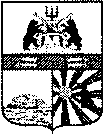 ГОРОД ЧЕРЕПОВЕЦМЭРИЯФИНАНСОВОЕ УПРАВЛЕНИЕРАСПОРЯЖЕНИЕ09.06.2017 № 4О внесении изменений в распоряжение финансового управления мэрии от 16.05.2017 № 1В соответствии с распоряжениями мэрии города от 02.06.2017 № 550-р «Об утверждении Порядка определения объема и условий предоставления из городского бюджета субсидии на иные цели», № 549-р «Об утверждении Порядка определения объема и условий предоставления из городского бюджета в 2017 году субсидии на иные цели муниципальному автономному учреждению дополнительного образования «Детско-юношеская спортивная школа боевых искусств»:внести в приложение к распоряжению финансового управления мэрии от 16.05.2017 №1 «Об утверждении кодов городского бюджета по классификации «Тип средств» на 2017 год» следующие изменения:1. После строки: дополнить строкам следующего содержания:2. После строки: дополнить строками следующего содержания:Заместитель мэра города,начальник финансового управления мэрии                                                    А.В. Гуркина«01 06 15Субсидия из городского бюджета на иные цели муниципальному бюджетному общеобразовательному учреждению «Средняя общеобразовательная школа № 22» на частичную компенсацию морального и материального вреда, согласно распоряжению мэрии города от 28.04.2017 № 413-р»«01 06 16Субсидия из городского бюджета на иные цели муниципальному бюджетному образовательному учреждению дополнительного образования «Дворец детского и юношеского творчества имени А.А. Алексеевой» на организацию проведения работ, направленных на создание условий для эффективной организации образовательных пространств в детском технопарке при реализации образовательных траекторий детей, согласно распоряжению мэрии города от 02.06.2017 № 550-р01 06 17Субсидия из городского бюджета на иные цели муниципальному автономному учреждению дополнительного образования «Детско-юношеская спортивная школа боевых искусств» на оплату расходов, связанных с проведением текущего ремонта помещений и проведением работ по монтажу и подключению оборудования ПАК «Стрелец-Мониторинг», согласно распоряжению мэрии города от 02.06.2017 № 549-р».«06 06 15Целевая субсидия на иные цели муниципальному бюджетному общеобразовательному учреждению «Средняя общеобразовательная школа № 22» на частичную компенсацию морального и материального вреда, согласно распоряжению мэрии города от 28.04.2017 № 413-р»«06 06 16Целевая субсидия на иные цели муниципальному бюджетному образовательному учреждению дополнительного образования «Дворец детского и юношеского творчества имени А.А. Алексеевой» на организацию проведения работ, направленных на создание условий для эффективной организации образовательных пространств в детском технопарке при реализации образовательных траекторий детей, согласно распоряжению мэрии города от 02.06.2017 № 550-р06 06 17Целевая субсидия на иные цели муниципальному автономному учреждению дополнительного образования «Детско-юношеская спортивная школа боевых искусств» на оплату расходов, связанных с проведением текущего ремонта помещений и проведением работ по монтажу и подключению оборудования ПАК «Стрелец-Мониторинг», согласно распоряжению мэрии города от 02.06.2017 № 549-р».